FOLLETO MISA PARTICIPADAMISA CON NENOS12 de marzo 2023 CORESMA 3ºAEvanxeo: Xoán 4,5-42Mensaxe: 40 días camiñando tras o tesouro de Xesús.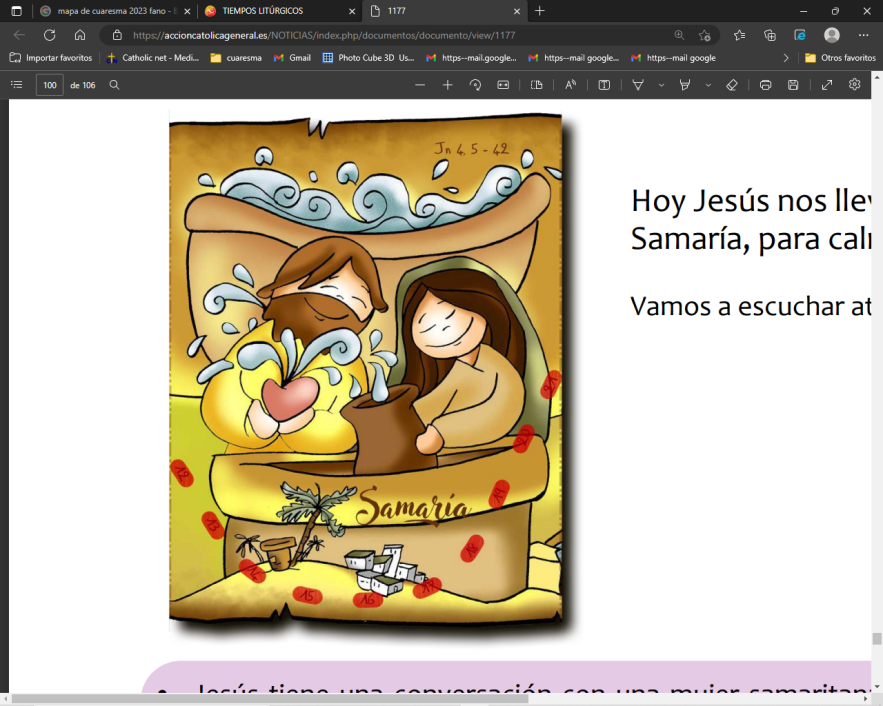 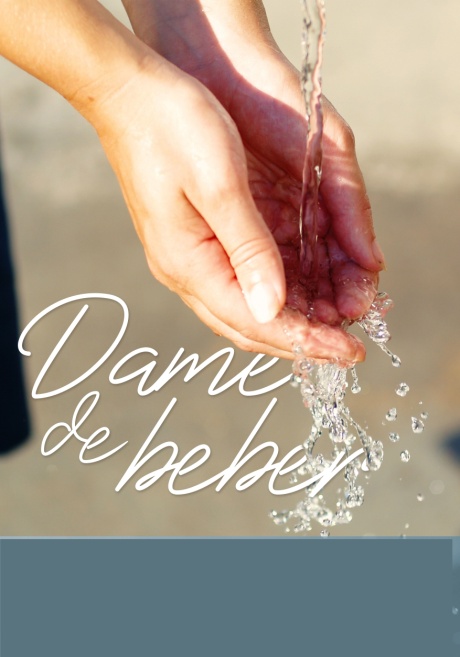 En Samaría encontra a AUGA que sacia a túa sedeMONICIÓN DE ENTRADAIrmáns e irmás, queridos nenos e nenas. Continuamos co tempo de Coresma buscando o tesouro de Xesús e preparándonos para celebrar a paixón, morte e Resurrección de Xesús e renovar así o noso bautismo en pascua. Nas dúas semanas anteriores rexeitamos as tentacións e dedicamos máis tempo á oración e á escoita da Palabra. Hoxe o evanxeo fálanos da samaritana que acudía ao pozo en busca de auga, pero o que máis ansiaba era ser feliz. Xesús ensínaa a atopar a fonte de Auga Viva que calma toda sede. Descubramos que Coresma é camiñar sedentos buscando o Auga Viva e digámoslle a Xesús: Señor, dáme de beber!   (Colocamos no presbiterio á beira do cartel do Monte Tabor de Fano o deste domingo. Tamén podemos cantar o himno desta Coresma: O tesouro de Xesús, Unai Quirós e Fano: https://www.youtube.com/watch?v=OusQNQ7ItSo). (Poderíase poñer un recipiente con AUGA ser posible preto da pía bautismal e unha frase: ES A AUGA VIVA. Nun momento da celebración pódese convidar a que algúns nenos e adultos se acheguen ao recipiente e tomando auga nos dedos, fagan o sinal da cruz mentres se recita o Credo ou se canta algo bautismal: “A auga do Señor” “El Bautismo dános la vida nova”). - Sacerdote: No nome do Pai… Xesucristo é a fonte de Auga Viva que mana ata a vida eterna. Que a súa graza e a súa paz sexa con todos vós. SÚPLICAS DE PERDÓN Sacerdote Conscientes das nosas limitacións e pecados, achegámonos a Deus e pedímoslle o auga que sanda, cura e perdoa para sempre. - Catequista: Porque no bautismo lavaches os nosos pecados e déchesnos a vida nova da graza. Señor, ten piedade de nós. - Niño/a: Porque buscamos beber nos pozos do egoísmo e da comodidade. Cristo, ten piedade de nós. - Pais: Porque non nos cremos que ti, es o auga viva que sacia nosa sede de sentido e de esperanza. Señor, ten piedade de nós.    Sacerdote: Deus, o noso Pai, teña misericordia de nós, perdoe os nosos pecados e nos leve á vida eterna. 3. MONICIÓN PALABRA DE DEUS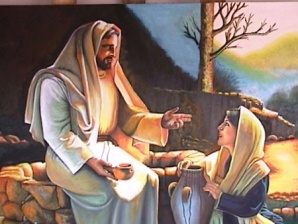 As lecturas deste terceiro domingo de Coresma convídannos a poñer a Deus no centro da nosa vida. No libro do Éxodo, Moisés pide a Deus auga para beber e el dálla. No evanxeo, Xesús preséntase como a fonte de auga viva, que apaga toda sede e convídanos a ter sede de Deus. S. Paulo lémbranos de onde nos vén a salvación e o perdón que recibimos. LECTURASéXODO 17, 3-7: Dános auga que beber.Salmo 94: 		R/. Oxalá escoitedes hoxe a voz do señor: «non endurezades o voso corazón».ROMANOS 5, 1-2. 5-8: O amor foi derramado en nós co espírito que se nos deu.Xoán 4, 5-15. 19b-26. 39a. 40-42: Un chafariz de auga que salta ata a vida eterna.ORACIÓN DOS FIEISSacerdote: Cheos de fe, oremos confiadamente ao Señor, dicindo: Dános da túa auga, Señor. 1. Para que a Igrexa sexa a fonte onde podamos beber os sacramentos e a Palabra de Deus que nos leva ata El. Oremos.2. Para que, como a Samaritana, escoitemos o Señor e nos deixemos levar por El. Oremos. 3. Para que abramos os cántaros dos nosos corazóns e así Deus poida enchelos da súa auga viva que é a súa presenza, a súa Palabra e o seu Espírito. Oremos. 4. Para que en todos os nenos e mocidade se esperte a sede de Deus, de afondar na fe, como a samaritana. Oremos. 5. Para que levemos a alegría da nosa fe, que é a auga que recibimos polo noso Bautismo, aos nosos familiares e veciños. Oremos. 6. Para que os que acudimos á eucaristía renovemos o noso bautismo vivindo cheos de graza, como criaturas novas. Oremos. 7. Para que nós sexamos canles de graza que regalan a Deus. Oremos. Sacerdote: Escoita nosas peticións, Señor, e dános a forza para levalas á práctica. Pedímoscho por Xesucristo O noso Señor. Amén.PROCESIÓN DE OFRENDAS DETECTOR DE AUGA (Vara en forma de Y): 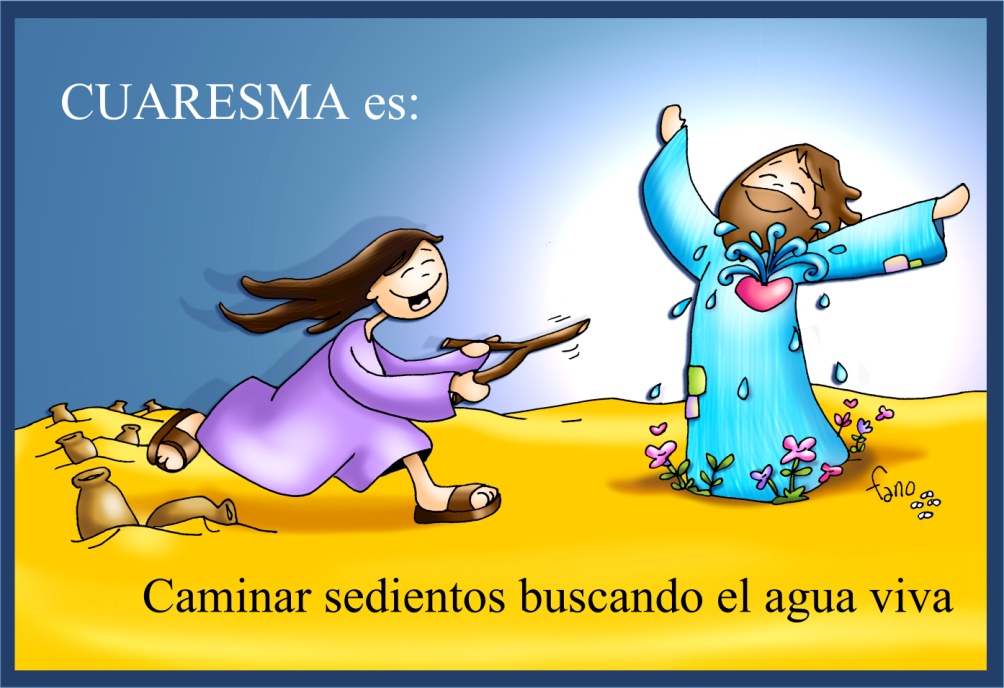 Con este “detector” de auga, ofrecemos ao Señor o noso desexo de seguir buscándoo no medio do deserto da nosa vida. Que non deixe de levarnos cara ao pozo onde maná a auga da vida eterna. 	- VASO DE AUGA BALEIRO: Señor, presentámosche este vaso de auga baleiro, con el querémosche ofrecer a nosa sede profunda de entrega, de autenticidade, de amor, nosa sede de Deus. 	- XERRA CON AUGA: Con esta xerra de auga queremos dar as grazas a todas as persoas que nos levan ao encontro contigo, Xesús, a Auga Viva: sacerdotes, catequistas, avós, amigos. 	-PAN E O VIÑO: Ao ofrecerche este pan e viño que se converterán en fonte de vida, expresamos o noso desexo de que te sigas facendo presente nas nosas vidas para sempre. E dámosche grazas polos pozos da Igrexa nos que nos atopamos contigo: a oración, a eucaristía, a Palabra e a Igrexa.                    Cansado do camiño pediches augaTi, Xesús falaches coa samaritana, con esa empatía que tiñas coas mulleres, e sorprendeulle a túa proximidade, porque sempre se che sente cálido e preto. Falácheslle dunha auga que calma todas as sedes. Sabes Ti, Señor, que temos sede de tantas cousas… E Ti es a auga que calma a nosa sede de poder, de prestixio, de diñeiro, de ter razón… de desexos que nos envolven e succiónannos a vida. Ti sabes, Señor, que estamos a buscar satisfacer as nosas necesidades, con compras, viaxes, experiencias, aventuras, relacións e cousas, pero o baleiro interior segue aí, nos adentros, ruxindo… porque do que temos sede é de Ti, Pai, da túa presenza, de gozar do teu amor, de gastar a vida nas túas cousas. Andámoste buscando por todos os recunchos, pero poñémosche outros nomes: orde, eficacia, saúde, traballo, benestar, familia… e seguimos correndo, pero nada nos desasosega plenamente, porque temos a mesma sede de felicidade que a samaritana. Hoxe quero decidirche que Ti sexas a miña única bebida, vivir a vida máis contigo, dicirche un si rotundo, para acougar desasosegos para frear axitacións, para deixar que me empapes, acougues a miña sede e me poñas en contacto con ese manancial que levo dentro, que es Ti, que salta dentro de min, provocando vida sen termo. Mari Patxi AyerraNarrador: Naquel tempo, chegou Xesús a unha cidade de Samaría chamada Sicar, preto do campo que deu Xacob ao seu fillo Xosé; alí estaba o pozo de Xacob. Xesús, canso do camiño, estaba alí sentado xunto ao pozo. Era cara á hora sexta. Chega unha muller de Samaría a sacar auga, e Xesús dille: Xesús: -«Dáme de beber». Narrador: Os seus discípulos foran á cidade para mercar comida. A samaritana dille: Samaritana: -«Como ti, sendo xudeu, pídesme de beber a min, que son samaritana?» Narrador: Os xudeus non se tratan cos samaritanos. Xesús contestoulle: Xesús: -«Se coñeceses o don de Deus e quen é o que che di “dáme de beber”, pediríaslle ti, e el daríache auga viva». Narrador: A muller dille: Samaritana: -«Señor, se non tes cubo, e o pozo é fondo, de onde sacas a auga viva?; es ti máis que o noso pai Xacob, que nos deu este pozo, e del beberon el e os seus fillos e os seus gandos?Narrador:  Xesús contestoulle: Xesús: «O que bebe desta auga volve ter sede; pero o que beba da auga que eu lle darei nunca máis terá sede: a auga que eu lle darei converterase dentro del nun chafariz de auga que salta ata a vida eterna». Narrador: A muller dille: Samaritana: -«Señor, dáme esa auga: así non terei máis sede, nin terei que vir aquí a sacala. Sei que vai vir o Mesías, o Cristo; cando veña, el diránolo todo». Narrador: Xesús dille: Xesús: -«Son eu, o que fala contigo». Narrador: Naquel pobo moitos creron nel. Así, cando chegaron a velo os samaritanos, rogábanlle que quedase con eles. E quedou alí dous días. Aínda creron moitos máis pola súa predicación, e dicían á muller: Veciños: -«Xa non cremos polo que ti dis; nós mesmos oímolo e sabemos que el é de verdade o Salvador do mundo». Palabra do Señor.                           (Narrador-Xesús-Samaritana-Veciños)